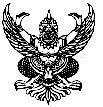 ประกาศองค์การบริหารส่วนตำบลห้วยยูงเรื่อง  รายชื่อผู้มีสิทธิเพื่อการสรรหา และเลือกสรรเป็นพนักงานจ้าง และวันเวลา สถานที่ในการเลือกสรร และระเบียบเกี่ยวกับการสรรหาและเลือกสรร		ตามประกาศองค์การบริหารส่วนตำบลห้วยยูง  เรื่อง การรับสมัครบุคคลทั่วไป เพื่อการสรรหาและเลือกสรรบุคคลเป็นพนักงานจ้างทั่วไปประจำปีงบประมาณ พ.ศ.2564   ลงวันที่ 16 เดือนสิงหาคม   พ.ศ. 2564  นั้นเพื่อให้การดำเนินการสรรหาและเลือกสรรเป็นไปตามหลักเกณฑ์และขั้นตอน เกิดความเป็นธรรม และเสมอภาค จึงประกาศรายชื่อผู้มีสิทธิเพื่อการสรรหา และเลือกสรรพนักงานจ้าง วันเวลา สถานที่ในการเลือกสรร และระเบียบเกี่ยวกับการสรรหาและเลือกสรร ดังต่อไปนี้                    พนักงานจ้างทั่วไปทั้งนี้      ให้ผู้ที่ได้รับการสรรหาและเลือกสรรพนักงานจ้างเข้ารับการสรรหาและเลือกสรร ณ  ที่ทำการองค์การบริหารส่วนตำบลห้วยยูง  ตามวันเวลาที่กำหนด  โดยให้นำบัตรประจำตัวผู้สมัครมาด้วย	   จึงประกาศให้ทราบโดยทั่วกัน		                 ประกาศ ณ วันที่  6   เดือนกันยายน    พ.ศ. 2564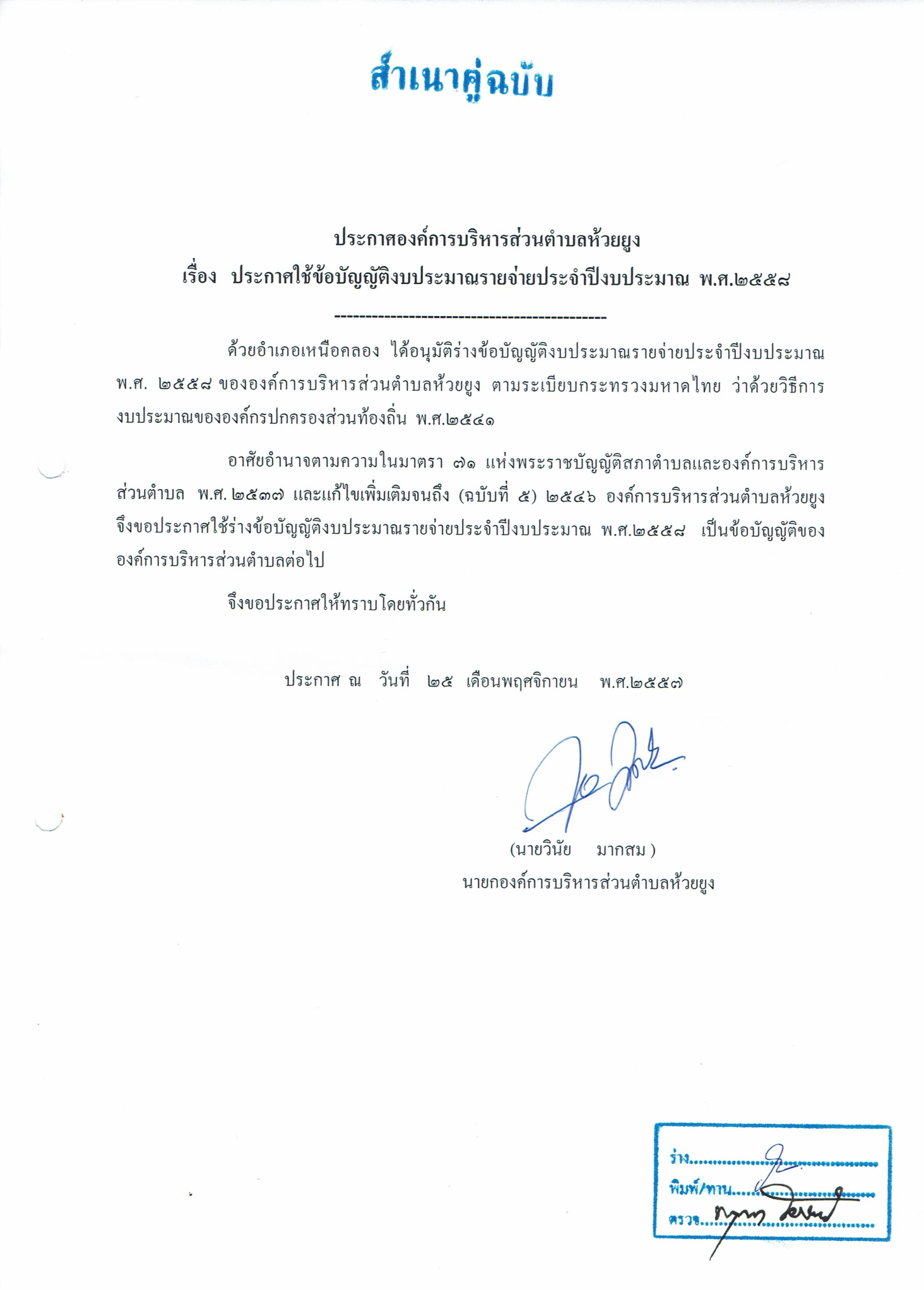 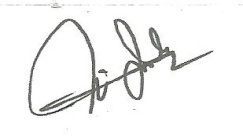 (นายวินัย  มากสม)                                                           นายกองค์การบริหารส่วนตำบลห้วยยูงแนบท้ายประกาศฯ เรื่อง  รายชื่อผู้มีสิทธิเพื่อการสรรหา และเลือกสรรเป็นพนักงานจ้าง และวันเวลา สถานที่ในการเลือกสรร และระเบียบเกี่ยวกับการสรรหาและเลือกสรร ลงวันที่ 6 กันยายน 2564วิธีการสรรหาและเลือกสรร (สอบสัมภาษณ์)รายละเอียดการสอบสัมภาษณ์ (100 คะแนน)1.บุคลิกภาพโดยรวม(การแต่งกาย ลักษณะท่าทาง กิริยามารยาทการพูดจา)(20 คะแนน)2.ความพร้อมที่จะทำงาน/ความเต็มใจที่จะทำงานกับ อบต.(20 คะแนน3.ประวัติส่วนตัวประสบการณ์ในการทำงานที่ผ่านมา(20 คะแนน)4.ความรู้ความเข้าใจงานที่รับผิดชอบ(20 คะแนน)5.ความรู้ทั่วไปเกี่ยวกับ อบต.(20 คะแนน)เอกสารแนบท้ายประกาศองค์การบริหารส่วนตำบลห้วยยูง 			          ***********************รายละเอียดการสอบสัมภาษณ์เพื่อสรรหาและคัดเลือกพนักงานจ้างทั่วไป ตำแหน่ง ผู้ดูแลเด็ก(ทั่วไป)ภาคความเหมาะสมกับตำแหน่ง ภาค ค. ทดสอบโดยการสัมภาษณ์  (100 คะแนน)1.บุคลิกภาพโดยรวม (การแต่งกาย ลักษณะ ท่าทาง กิริยา มารยามการพูดจาก/ท่วงที่วาจา     จำนวน   20 คะแนน2.ความคิดริเริ่มและปฎิภาณไหวพริบ 			    จำนวน 20 คะแนน3.ประวัติส่วนตัว ประสบการณ์ในการทำงานที่ผ่านมา	    จำนวน 20 คะแนน4.ความรู้ ความสามารถพิเศษ (ซึ่งเกื้อกูลต่อตำแหน่งหน้าที่) จำนวน 20 คะแนน5.แนวคิดในการทำงาน					    จำนวน 20 คะแนน		รวม  100 คะแนนเลขประจำตัวสอบชื่อ -สกุลตำแหน่งที่สมัครวันเวลา สถานที่เข้ารับการสรรหา และเลือกสรรวิธีการสรรหา และเลือกสรร01นายประสาน นวนสมศรีคนงาน7 ก.ย.2564  เวลา  10.00 น.เป็นต้นไปณ  ห้องพุทธรักษาองค์การบริหารส่วนตำบลห้วยยูง สอบสัมภาษณ์ (100 คะแนน)7 ก.ย.2564  เวลา  10.00 น.เป็นต้นไปณ  ห้องพุทธรักษาองค์การบริหารส่วนตำบลห้วยยูง สอบสัมภาษณ์ (100 คะแนน)7 ก.ย.2564  เวลา  10.00 น.เป็นต้นไปณ  ห้องพุทธรักษาองค์การบริหารส่วนตำบลห้วยยูง สอบสัมภาษณ์ (100 คะแนน)7 ก.ย.2564  เวลา  10.00 น.เป็นต้นไปณ  ห้องพุทธรักษาองค์การบริหารส่วนตำบลห้วยยูง สอบสัมภาษณ์ (100 คะแนน)7 ก.ย.2564  เวลา  10.00 น.เป็นต้นไปณ  ห้องพุทธรักษาองค์การบริหารส่วนตำบลห้วยยูง สอบสัมภาษณ์ (100 คะแนน)7 ก.ย.2564  เวลา  10.00 น.เป็นต้นไปณ  ห้องพุทธรักษาองค์การบริหารส่วนตำบลห้วยยูง สอบสัมภาษณ์ (100 คะแนน)7 ก.ย.2564  เวลา  10.00 น.เป็นต้นไปณ  ห้องพุทธรักษาองค์การบริหารส่วนตำบลห้วยยูง สอบสัมภาษณ์ (100 คะแนน)